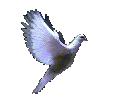 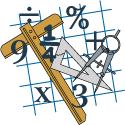               التمرين الأوّل : ( 03 نقط )                   لاحظ الشكل الآتي جيّدا :                                                                                  المطلوب : أحسب مساحة الجزء المنقط .                   التمرين الثاني : ( 03 نقط )                       المستوي مزوّد بمعلم متعامد ومتجانس مبدؤه النقطة O و وحدة تدريجه cm 1 .           1)  علّم النقط A(0 ; 3)     B(3 ; 0)     E(-4 ; 3)     F(-1 ; 2)     G(-4 ; -1)  .           2) أرسم المثلث EFG.           3)  أنشئ  المثلث E’F’G’ نظير المثلث EFG بالنسبة إلى المستقيم ( AB ) .           4)  عيّن إحداثيي كل من النقط  E’ ، F’ و G’ .                  التمرين الثالث : ( 03 نقط )         يمثل المخطط الآتي كمية الماء المستهلكة من طرف إحدى العائلات في اليوم الواحد في مجالات مختلفة :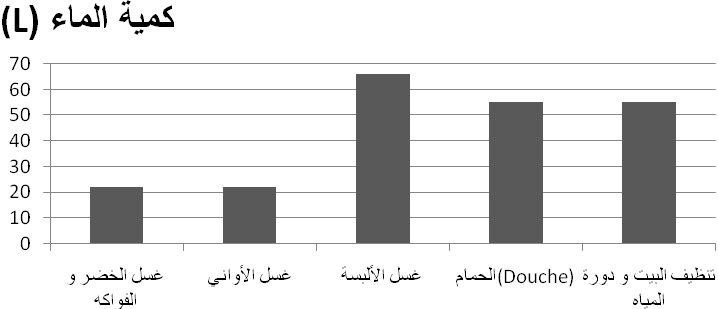             انقل و اكمل الجدول الآتي :                 التمرين الرابع : ( 03 نقط )                   لاحظ الشكل الآتي جيّدا :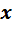                                                                                المطلوب :                                                                                        1)    اكتب معادلة تسمح لك بحساب المجهول  .
                                                         2)  اكمل ما يلي :  بما أنّ :  ... =  ، فإنّ :   ...  =  BAC                                                                                                     مسبح على شكل متوازي مستطيلات  أبعاده  8m  ،  25m  و  3m  .                 قصد تهيئة المسبح للموسم الاصطيافي  الجديد ، قررت إدارة المركب إعادة تبليط              المساحة الجانبية و القاعدة حيث اشترت بلاطات ذات المساحة  2 m 0,25 للبلاطة الواحدة .               1) أحسب عدد البلاطات اللازمة لذلك ؟                2 )  أحسب  V  حجم هذا المسبح .              3)  إذا علمت أنّ المسبح امتلأ    الحجم V ، فأحسب سعة الماء الموجودة فيه .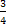 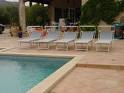                                                                                                                                                              بالتوفيق المجالات غسل الأوانيالمجموع :كمية الماء المستهلكة يوميا  22 Lالنسب المئوية 